Proposals selected for the conference will have:A well-defined focus.A timely and relevant topic.Case study examples and lessons learned, including an honest appraisal of things that didn’t work.  Descriptions of any innovative uses of technology.Multiple presenters that can address the same topic from different perspectives (e.g. municipal planner, consultant planner, developer, non-profit partner, etc.)An explanation of how the session will address the conference theme and track(s).A compelling title and description.Eligibility for AICP CM credits (see CM section at the end of this form).Conference Theme: Innovation – Planning on the Edge This year, organizers are looking for sessions that break the mold.  Tell us how you are innovating and experimenting.  Share your successes and your frustrations in your efforts to develop new codes, meet housing challenges, enable diverse transportation options, connect with underrepresented residents, apply new technology, and more. We know that innovation happens everywhere, not just in big cities, and we encourage you to share your stories from your community.Conference Tracks (in which track(s) would your session fit?)	Equitable & Healthy Communities  Small Town & Rural Issues 	Housing for All  Transportation  Other (If your proposed session is not a good fit to any of these categories, please describe how your  proposal fits the theme,) ____________________________________________________________________________________________________      ____________________________________________________________________________________________________Frequently Asked Questions:How Do I Submit a Conference Session Proposal?  All proposals must be electronically submitted in MS Word format using the above form.  Do not submit a scanned form.  All required fields must be completed.  Proposals should be submitted electronically to Deb Nemeth at nemethplanning@gmail.com  Session proposals must be received by 5 pm on June 14th.Who Should Submit a Session Proposal?  Anyone is eligible to submit a session proposal, whether or not they are a member of APA. What Format Should My Session Take?  Sessions will be one hour in length so we generally seek presentations that have three or fewer speakers. We encourage you to leave time for Q & A if appropriate for your presentation. Nontraditional formats with more audience involvement are desirable. The types of presentations and sessions the program committee would like to encourage include:Skill Building: sessions in which the focus is on building a specific set of skills as outlined by the AICP Core Competencies (e.g. communications strategy, community engagement, "hard" skills like finance, computer software, writing zoning ordinances, etc.)Problem Solving: sessions in which presenters will showcase how they overcame a specific set of problems with emphasis on the lessons learned (e.g. project-based, action-oriented learning)Workshop/Hands-on Training: sessions in which attendees are engaged in some sort of activity where a set of skills or information is applied (e.g. charrette-like activities, group activities, etc.)Interdisciplinary: sessions in which the presenter and/or the information covered comes from a field related to planning (e.g. architecture, landscape architecture, engineering, public finance, etc.)Innovation: sessions in which improvements, advancements, and/or modernization that will benefit the field are presented (e.g. new things in the field including new technologies.)How Are Sessions Selected?  The Conference Planning Committee will review proposals based upon the eight criteria listed on the first page of the proposal form.  We will also consider the proposed delivery style and the presentation skills of the participants, to the extent that we can determine that.  We want sessions to be both informative and engaging.What presentation equipment or technology is provided?  Computer, projector, screen and WIFI.Other questions: General questions regarding session proposals or the conference should be directed to Deb Nemeth:  nemethplanning@gmail.comCertification Maintenance (CM) Credits
All sessions will be submitted to APA for CM credit certification.  Information from the session proposal forms is used by the APA Wisconsin Professional Development Officer to request CM approval. To be eligible for CM credits, sessions must:Teach a subject matter at a level beyond a planner with four years of experience;Be led by one or more experts on the subject;Meet a specific planner-related training objective;Communicate a clearly identified educational purpose;Be non-promotional in nature (if you are describing a project led by your company you must include a representative from the city or client you worked with on your presentation team).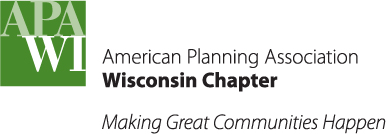 2019 Upper Midwest ConferenceInnovation: Planning on the EdgeOctober 3-4, 2019The Lismore  –  Eau Claire, Wisconsin2019 Upper Midwest ConferenceInnovation: Planning on the EdgeOctober 3-4, 2019The Lismore  –  Eau Claire, Wisconsin2019 Upper Midwest ConferenceInnovation: Planning on the EdgeOctober 3-4, 2019The Lismore  –  Eau Claire, WisconsinSession Proposal FormSubmittal Deadline: June 14thSession Proposal FormSubmittal Deadline: June 14thSession Proposal FormSubmittal Deadline: June 14thSession Proposal FormSubmittal Deadline: June 14thSession Proposal FormSubmittal Deadline: June 14thPresentation TitleMain Presenter* Title & Organization:Mailing Address (Street, City, State, ZIP):Phone Number:Email Address:Co-Presenter Name*:Email:Co-Presenter Name*:Email:Co-Presenter Name*:Email:* Include credentials such as AICP, PLA, AIA, etc.* Include credentials such as AICP, PLA, AIA, etc.* Include credentials such as AICP, PLA, AIA, etc.* Include credentials such as AICP, PLA, AIA, etc.* Include credentials such as AICP, PLA, AIA, etc.Presentation Abstract (no more than 300 words – see following pages for guidelines):Learning objectives – what will attendees learn from this presentation? (add bullets as necessary)Primary Presenter Bio:  Co-Presenter #1 Bio:  Co-Presenter #2 Bio:  Co-Presenter #3 Bio:  